During the next couple of weeks the kindergarten classes will be reading various versions of the story 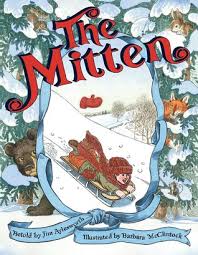 The Mitten. Once again we will compare & contrast the characters, settings, and events in the different stories. 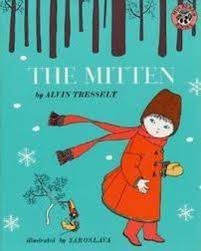 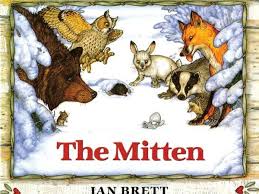 The high-frequency words for this week and next week are he, she, will and be. We practiced blending and segmenting CVC words. These are words that follow the consonant-vowel-consonant pattern. When given the sounds /s/ /u/ /n/ your child should be able to blend them together to say sun. When given the word run, your child should be able to segment (separate) the word into the sounds /r/ /u/ /n/.We did a word sort using –an  and –at words.Student reading and writing inventories increase as they learn more word families/ spelling patterns.  We continue to work toward our goal of writing three sentences to tell a personal narrative or retell a story with a beginning, middle, and end. We read about Dr. Martin Luther King, Jr. and talked about ways we can show kindness to others.In math we used ten frames to review the teen numbers. We practiced this counting skill on ixl.com, skill D. As students work hard to complete skill levels on ixl, they will receive printed certificates to celebrate their growth.* * * * * * * * * * * * * * * * * How are you doing on the Six Flags Read to Succeed program? Students who read or are read to for 6 hours and return the reading log will earn a free ticket to Six Flags! Reading logs are due February 22nd.* * * * * * * * * * * * * * * * * Upcoming Events:January 12-17	PTO FundraiserJanuary 15		NO SchoolJanuary 18		Chicken Party!			End of 2nd QuarterJanuary 19		NO School for students			Staff Work Day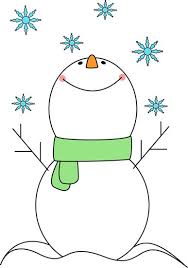 Have a wonderful weekend!**See other side for Calendar of Events**